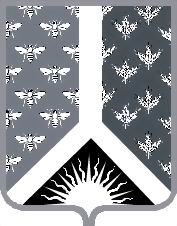 СОВЕТ НАРОДНЫХ ДЕПУТАТОВ НОВОКУЗНЕЦКОГО МУНИЦИПАЛЬНОГО РАЙОНАР Е Ш Е Н И Е от 24 июня 2014 года № 62-МНПАО признании утратившими силу некоторых нормативных правовых актов Новокузнецкого районного Совета народных депутатовПринято Советом народных депутатовНовокузнецкого муниципального района 24 июня 2014 года1. Со дня вступления в силу настоящего Решения признать утратившими силу: 1) постановление Новокузнецкого районного Совета народных депутатов от 09.08.2005 № 179 «Об утверждении Положения о порядке предоставления отдельным категориям граждан компенсаций расходов на оплату жилых помещений и коммунальных услуг»;2) постановление Новокузнецкого районного Совета народных депутатов от 27.09.2005 № 191 «О внесении изменений в постановление Новокузнецкого районного Совета народных депутатов от 09.08.2005 № 179 «Об утверждении Положения о порядке предоставления отдельным категориям граждан компенсаций расходов на оплату жилых помещений и коммунальных услуг»;3) решение Новокузнецкого районного Совета народных депутатов от 26.06.2007 № 388 «Об утверждении Порядка обращения граждан и выплаты за счет средств районного бюджета компенсации части родительской платы за содержание ребенка в муниципальных дошкольных образовательных учреждениях Новокузнецкого муниципального района»;4) решение Новокузнецкого районного Совета народных депутатов от 27.05.2008 № 603 «О мерах социальной поддержки ветеранов боевых действий и членов их семей»;5) решение Новокузнецкого районного Совета народных депутатов от 16.07.2008 № 641 «О внесении изменений в решение Новокузнецкого районного Совета народных депутатов от 27.05.2006 № 603 «О мерах социальной поддержки ветеранов боевых действий и членов их семей».2. Настоящее Решение вступает в силу 1 июля 2014 года, но не ранее дня его официального опубликования.Председатель Совета народных депутатов Новокузнецкого муниципального района                                                                      О. Г. Шестопалова                                                                   Глава Новокузнецкого муниципального района                                                                       Е. А. Манузин